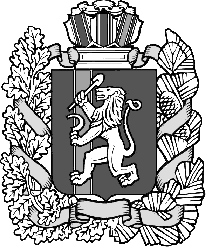 Дзержинский сельский Совет депутатовДзержинского района Красноярского краяРЕШЕНИЕ проектс. Дзержинское00.00.2019                                                                                                 №25-рО передаче осуществления части полномочий органов местного самоуправления  поселения органам  местного самоуправления муниципального района по расчету  и назначению муниципальной пенсии за выслугу лет выборным должностным лицам, лицам замещавшим должности муниципальной службы Заслушав  и обсудив финансово - экономическое обоснование главы администрации Дзержинского сельсовета  по вопросу  передачи осуществления  части полномочий муниципального образования Дзержинского сельсовета муниципальному образованию Дзержинский район, руководствуясь  п. 4 ст. 15 Федерального закона от 6 октября 2003 года № 131-ФЗ «Об общих принципах организации местного самоуправления в Российской Федерации», ст. 22 Устава муниципального образования Дзержинского сельсовета, Дзержинский сельский Совет депутатов РЕШИЛ:     1. Муниципальному образованию Дзержинский сельсовет передать муниципальному образованию Дзержинский район полномочия по расчету  и назначению муниципальной пенсии за выслугу лет выборным должностным лицам, лицам замещавшим должности муниципальной службы  в администрации Дзержинского сельсовета на 2020 год.     2. Администрации Дзержинского сельсовета заключить соглашение о  передаче полномочий, указанных в п.1 настоящего решения с администрацией Дзержинского района.     3. Опубликовать настоящее решение в газете «Дзержинец»     4. Решение вступает в законную силу в день, следующий за днем его официального опубликования. Председатель сельского Совета депутатов                                      Г.В. ЗайцеваГлава сельсовета                                                                                    А.И. Сонич